Lundi 26 septembre 2022Lancement de la 15e édition des Trophées Philippe Séguin !La 15e édition des « Trophées Philippe Séguin du Fondaction du Football » est lancée ! Cet appel à candidatures est ouvert à l’ensemble des clubs de football amateur.Depuis 2008, l’appel à candidatures des Trophées Philippe Séguin vise à détecter, valoriser et promouvoir des initiatives sociales et citoyennes souvent méconnues mises en œuvre dans le monde du football et encourager la diffusion à grande échelle des meilleures bonnes pratiques identifiées en s’appuyant sur l’expertise des clubs et en mobilisant les porteurs de projets.4 catégories sont ouvertes aux 14 000 clubs amateurs affiliés à la FFF :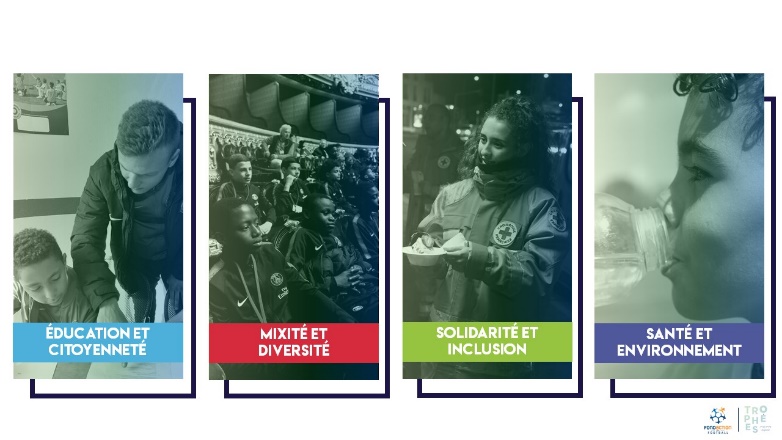 2 catégories spécifiques pour valoriser l’engagement du football professionnel sont également ouvertes aux clubs professionnels et aux joueurs.Chiffres-clés (depuis 2008)3 700 bonnes pratiques recensées241 clubs récompensés+800 K€ de dotation globaleLe calendrier 2022-2023Dépôt des candidatures du 26 septembre 2022 au 12 décembre 2022Jury de sélection sur dossiers : janvier 2022Jury d’audition des clubs : mars 2022Cérémonie de remise des trophées : mai 2022